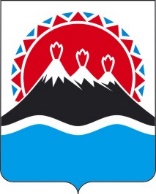 МИНИСТЕРСТВО ИМУЩЕСТВЕННЫХ И ЗЕМЕЛЬНЫХ ОТНОШЕНИЙ КАМЧАТСКОГО КРАЯПРИКАЗг. Петропавловск-КамчатскийВ соответствии с частью 7 статьи 20, пунктом 2 части 2, частью 21 
статьи 21 Федерального закона от 03.07.2016 № 237-ФЗ «О государственной кадастровой оценке», на основании сведений краевого государственного бюджетного учреждения «Камчатская государственная кадастровая оценка» 
от 06.12.2022 № 103.103/300, от 20.12.2022 № 103.103/315, приказа Министерства имущественных и земельных отношений Камчатского края 
от 12.12.2022 №60/118 «О пересчете кадастровой стоимости объекта недвижимости», приказов краевого государственного бюджетного учреждения «Камчатская государственная кадастровая оценка» от 16.11.2022 № 82-гко, 
от 17.11.2022 № 83-гко, от 01.12.2022 № 84-гко, № 85-гко, от 05.12.2022 
№ 86-гко, от 14.12.2022 № 89-гко, № 90-гко «Об исправлении ошибок, допущенных при определении кадастровой стоимости», от 05.12.2022 № 87-гко «Об итогах рассмотрения заявления об исправлении ошибок, допущенных при определении кадастровой стоимости» ПРИКАЗЫВАЮ:1. Внести в приложение к приказу Министерства имущественных и земельных отношений Камчатского края от 12.11.2020 № 179 «Об утверждении результатов определения кадастровой стоимости объектов капитального строительства, земельных участков категорий земель населенных пунктов, земель промышленности, энергетики, транспорта, связи, радиовещания, телевидения, информатики, земель для обеспечения космической деятельности, земель обороны, безопасности и земель иного специального назначения, расположенных на территории Камчатского края» изменения согласно приложению к настоящему приказу.2. Сведения о кадастровой стоимости объектов недвижимости, указанные в настоящем приказе, применяются с 1 января 2021 года.3. Настоящий приказ вступает в силу по истечении 10 дней после дня его официального опубликования и распространяется на правоотношения, возникшие с 1 января 2021 года.Приложение к приказу Министерства имущественных и земельных отношений Камчатского краяот [Дата регистрации] № [Номер документа]Измененияв приложение к приказу Министерства имущественных и земельных отношений Камчатского края от 12.11.2020 № 179 «Об утверждении результатов определения кадастровой стоимости объектов капитального строительства, земельных участков категорий земель населенных пунктов, земель промышленности, энергетики, транспорта, связи, радиовещания, телевидения, информатики, земель для обеспечения космической деятельности, земель обороны, безопасности и земель иного специального назначения, расположенных на территории Камчатского края» (далее – Приложение)В таблице Приложения:1) в графе «Кадастровая стоимость, руб.» строки 156502 цифры «1131569,71» заменить цифрами «849308,77»;2) в графе «Кадастровая стоимость, руб.» строки 156559 цифры «325239,89» заменить цифрами «214514,62»;3)	в графе «Кадастровая стоимость, руб.» строки 183832 цифры «149482023,86» заменить цифрами «128335203,70»;4) в графе «Кадастровая стоимость, руб.» строки 189553 цифры «53581947,96» заменить цифрами «45308733,51»;5) в графе «Кадастровая стоимость, руб.» строки 205714 цифры «1856634,85» заменить цифрами «203844,18»;6) в графе «Кадастровая стоимость, руб.» строки 212769 цифры «80921427,14» заменить цифрами «58200309,65»;7) в графе «Кадастровая стоимость, руб.» строки 212793 цифры «81204919,87» заменить цифрами «58404203,30»;8) в графе «Кадастровая стоимость, руб.» строки 212797 цифры «8259088,44» заменить цифрами «5940101,67»;9) в графе «Кадастровая стоимость, руб.» строки 214322 цифры «8051193,76» заменить цифрами «5790579,66»10) в графе «Кадастровая стоимость, руб.» строки 219155 цифры «23753048,17» заменить цифрами «13637839,00»;11) в графе «Кадастровая стоимость, руб.» строки 220434 цифры «6599603,06» заменить цифрами «3211726,35»;12) в графе «Кадастровая стоимость, руб.» строки 220685 цифры «13109174,98» заменить цифрами «7526647,38»;13) в графе «Кадастровая стоимость, руб.» строки 222322 цифры «48061467,26» заменить цифрами «47589040,59».[Дата регистрации]№[Номер документа]О внесении изменений в приложение к приказу Министерства имущественных и земельных отношений Камчатского края от 12.11.2020 
№ 179 «Об утверждении результатов определения кадастровой стоимости объектов капитального строительства, земельных участков категорий земель населенных пунктов, земель промышленности, энергетики, транспорта, связи, радиовещания, телевидения, информатики, земель для обеспечения космической деятельности, земель обороны, безопасности и земель иного специального назначения, расположенных на территории Камчатского края» Министр[горизонтальный штамп подписи 1]И.В. Мищенко